.TWO COUNT RIGHT VINE, CHA-CHA, CROSS, SIDE, CHA- CHATWO RIGHT CROSS TOE STRUTS WITH CHA-CHA, RIGHT CHA-CHATWO COUNT LEFT VINE CHA-CHA, CROSS, SIDE, CHA-CHA, CHA-CHATWO LEFT CROSS TOE STRUTS WITH CHA-CHA, LEFT CHA-CHARIGHT STEP SLIDE, CHA-CHA ½ TURN, BACK LEFT, RIGHT, CHA-CHA ½ TURNRIGHT SIDE ROCK, CHA-CHA ¼ TURN, RIGHT SIDE ROCK, CHA-CHAREPEATI Play Chicken With The Train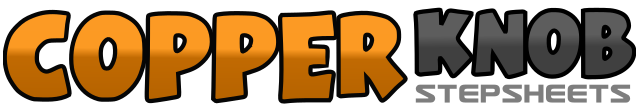 .......Compte:52Mur:4Niveau:Improver.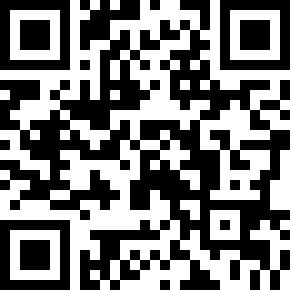 Chorégraphe:Garry Saline (USA)Garry Saline (USA)Garry Saline (USA)Garry Saline (USA)Garry Saline (USA).Musique:I Play Chicken With the Train - Cowboy TroyI Play Chicken With the Train - Cowboy TroyI Play Chicken With the Train - Cowboy TroyI Play Chicken With the Train - Cowboy TroyI Play Chicken With the Train - Cowboy Troy........1-2-3&4Step right to right, step left behind right, cha-cha right, left, right5-6-7&8Cross left over right, step right to right, cha-cha left, right, left9-10-11&12Cross right over left with toe strut, cha-cha left, right, left13-14-15&16Cross right over left with toe strut, cha-cha left, right, left17&18Right cha-cha-cha in place right, left, right19-20-21&22Step left to left, step right behind left, cha-cha left, right, left23-24-25&26Cross right over left, step left to left, cha-cha right, left, right27-28-29&30Cross left over right with toe strut, cha-cha right, left, right31-32-33&34Cross left over right with toe strut, cha-cha right, left, right35&36Left cha-cha in place left, right, left37-38-39&40Step right forward, slide left beside right, cha-cha ½ turn left with right, left, right41-42-43&44Walk back left, right, cha-cha ½ turn left with left, right, left45-46-47&48Rock right to right, step left in place, cha-cha ¼ turn left with right, left, right49-50-51&52Rock left to left, step right in place, cha-cha in place left, right, left